ЕЖЕДНЕВНЫЙ ОПЕРАТИВНЫЙ ПРОГНОЗвозникновения и развития чрезвычайных ситуацийна территории Воронежской области на 15.12.2022  1. Обстановка1.1. Метеорологическая обстановка (по данным Воронежского ЦГМС)Облачно с прояснениями. Без существенных (0,0-0,2 мм) осадков. Ночью местами туман. Ветер ночью западный, днем юго-восточный 7-12 м/с. Температура ночью -7…-12°С, днем 0…-5°С.   1.2. Радиационно-химическая и экологическая обстановкаРадиационная, химическая и бактериологическая обстановка на территории региона в норме. Естественный радиационный фон 11-16 мкР/час. Общий уровень загрязнения окружающей среды – удовлетворительный. Экологическая обстановка благоприятная – фоновые показатели атмосферного воздуха не превышают предельно допустимых концентраций.По данным Воронежского ЦГМС 15 декабря метеорологические условия будут способствовать рассеиванию вредных примесей в приземном слое атмосферы.   1.3. Наличие внутренних и внешних опасных биологических факторов, способных привести к возникновению и (или) распространению заболеваний с развитием эпидемий, массовых отравлений, превышению допустимого уровня причинения вреда здоровью человека.На территории субъекта сохраняется вероятность увеличения случаев заболевания населения гриппом и другими острыми респираторными вирусными инфекциями, в том числе свиным гриппом (H1N1) и COVID-19. Проводится комплекс профилактических мероприятий.1.4. Гидрологическая обстановка (по данным Воронежского ЦГМС)Гидрологическая обстановка на территории области в норме, на водных объектах области идет становление ледостава.1.5. Геомагнитная обстановка (по данным ИЗМИРАН)В прошедшие сутки геомагнитная обстановка была преимущественно спокойной. В ближайшие сутки геомагнитная обстановка будет преимущественно спокойной. 1.6. Сейсмическая обстановкаСейсмическая обстановка на территории области находится на уровне приемлемых потенциальных сейсмических рисков.По сведениям лаборатории глубинного строения, геодинамики и сейсмического мониторинга им. профессора А.П. Таркова Воронежского государственного университета, за прошедшие сутки было зарегистрировано 4 удаленных землетрясения с магнитудой меньше 6 условных единиц.1.7. Техногенная обстановкаТехногенная обстановка на территории области находится на уровне приемлемых рисков.2. Прогноз возникновения происшествий (ЧС)Опасные метеорологические явления: не прогнозируются. Неблагоприятные метеорологические явления: не прогнозируются. Риски трансграничного характера: не прогнозируются.    2.1. Природные и природно-техногенные источники ЧС   На территории области повышаются риски возникновения ДТП на трассах федерального и муниципального значения (Источник – несоблюдение правил дорожного движения, эксплуатация неисправных транспортных средств, несоблюдение скоростного режима, туман). Вероятность возникновения ЧС – Р=0,2.       Участки дорог с повышенным риском возникновения ДТП: автодорога М-4 «Дон» - 519-524 км (Новоусманский муниципальный район); 589-610 км (Лискинский муниципальный район); 627-630 км (Бобровский муниципальный район); 655-677 км (Павловский муниципальный район), 694 – 697 км (Верхнемамонский муниципальный район); автодорога Р-22 «Каспий» подъезд к г. Саратову – 450-451 км (Борисоглебский городской округ).    2.2. Техногенные источники    На территории области сохраняются риски возникновения техногенных пожаров в зданиях жилого, социально-культурного, бытового, производственного назначения, в том числе на системах жизнеобеспечения (Источник – нарушение правил устройства и эксплуатации электробытовых приборов, неосторожное обращение с огнем, нарушение правил пожарной безопасности, неисправность газового или электрооборудования, изношенность бытовых приборов, нарушение правил устройства и эксплуатации печи).  Вероятность возникновения крупных техногенных пожаров (с гибелью 2 и более человек) – Р=0,2.  Наибольшая вероятность возникновения пожаров в городском округе город Воронеж, Лискинском, Семилукском, Россошанском, Рамонском, Острогожском, Новоусманском, Бутурлиновском и Бобровском муниципальных районах. На системах жизнеобеспечения повышается вероятность возникновения техногенных аварий (Источник – высокий процент износа сетей (в среднем до 70%), отопительный сезон).Вероятность возникновения ЧС – Р=0,2. Повышенный риск возникновения техногенных аварий на системах жизнеобеспечения населения в городском округе город Воронеж, Россошанском, Лискинском, Кантемировском, Новоусманском муниципальных районах.Из-за нарушения правил эксплуатации газового оборудования, самовольного подключения к газовым сетям, бесконтрольного использования неисправных газовых баллонов повышается вероятность взрывов бытового газа в жилых и дачных домах, возможны случаи отравления населения угарным газом.Вероятность возникновения ЧС – Р=0,2.Муниципальные образования с повышенным риском возникновения аварий: городской округ город Воронеж, Новоусманский и Павловский муниципальные районы.2.3. Риски возникновения происшествий на водных объектахВ связи со становлением ледостава на территории области повышается вероятность возникновения происшествий и гибели людей на водных объектах, провалов людей и техники под лед (Источник – несоблюдение мер безопасности при нахождении на водных объектах, некрепкий ледяной покров).    Вероятность возникновения ЧС – Р=0,4.Наибольшая вероятность возникновения происшествий в г.о.г. Воронеж, г.о. Борисоглебск, Лискинском, Павловском, Терновском и Поворинском муниципальных районах.3. Рекомендованные превентивные мероприятияОрганам местного самоуправления и руководителям заинтересованных организаций:1. Поддерживать в готовности пожарно-спасательные формирования, аварийные бригады, коммунальные и дорожные службы к немедленному реагированию в случае возникновения аварийных и кризисных ситуаций.2. Совместно с территориальными органами федеральных органов исполнительной власти, исполнительными органами государственной власти Воронежской области и их подчиненными подразделениями:реализовать меры по предупреждению возникновения аварийных и чрезвычайных ситуаций на автомобильных трассах; дорожным службам организовать дежурство на участках дорог с повышенным риском возникновения ДТП и возможным затруднением движения;продолжать проверки противопожарного состояния административных зданий, учебных учреждений, производственных объектов. Проводить комплекс мероприятий по повышению пожарной безопасности на объектах с массовым пребыванием людей, обратить особое внимание на ВУЗы, общеобразовательные школы, дошкольные учреждения. Выявлять места проживания неблагополучных в социальном отношении семей, одиноких пенсионеров и инвалидов, а также ветхого жилья, уделяя особое внимание организации профилактической работы с данной категорией населения;проводить разъяснительную работу с потребителями (абонентами) природного газа по пользованию газом в быту и содержанию ими газового оборудования в исправном состоянии, о необходимости заключения договоров на техническое обслуживание внутридомового газового оборудования со специализированной организацией;осуществлять ежедневный контроль функционирования объектов ТЭК и ЖКХ, а также контроль готовности аварийно-восстановительных бригад муниципальных образований к реагированию на возникновение аварий.3. В целях предупреждения распространения гриппа и других вирусных инфекций:продолжать профилактику среди населения – в первую очередь детей, пожилых людей с хроническими заболеваниями, а также лиц повышенного риска заражения;обеспечить создание необходимого запаса медикаментов для лечения и профилактики гриппа и острых респираторных вирусных инфекций в аптеках и лечебно-профилактических учреждениях;обеспечить готовность лечебно-профилактических учреждений на период подъема заболеваемости инфекциями с воздушно-капельным механизмом передачи;усилить мероприятия по санитарной охране территории области от заноса и распространения карантинных инфекций и других заболеваний, выявлять заболевших респираторно-вирусной инфекцией граждан, прибывших из дальнего и ближнего зарубежья.4. В целях обеспечения безопасности граждан на водных объектах и пропаганды знания в области охраны жизни людей на водоемах руководствоваться распоряжением правительства Воронежской области от 26.10.2021 №1114-р «Об организации мероприятий по обеспечению безопасности на водных объектах области в 2022 году», проводить работу с населением об опасности выхода на тонкий лед водоемов.5. В связи с погодными условиями:организовать комплекс превентивных мероприятий, направленных на предупреждение чрезвычайных ситуаций, минимизацию их последствий;принять дополнительные меры к обеспечению бесперебойного функционирования всех систем жизнеобеспечения, объектов социальной сферы и коммунальных служб;обеспечить своевременное информирование участников дорожного движения о погодных условиях, при необходимости инициировать ограничение движения по трассам федерального, регионального и местного значения, организовать патрулирование участков федеральных автомобильных дорог с повышенным риском возникновения ДТП;обеспечить нормальное функционирование транспортного сообщения, ограничивать скорости движения на отдельных (опасных) участках трасс федерального и местного значения;информировать население о плотности потоков дорожного движения на участках автотрасс; организовать информирование населения о ситуациях на дорогах, о видимости на различных участках дорог. 6. Довести информацию до населения через СМИ: о соблюдении правил дорожного движения и скоростного режима на автодорогах области;о правилах эксплуатации электробытовых и газовых устройств;о соблюдении правил эксплуатации при использование обогревательных приборов и печей;об опасности выхода на лед водоемов; о профилактике гриппа и острых вирусных инфекций.  7. Поддерживать на необходимом уровне запасы материальных и финансовых ресурсов для ликвидации чрезвычайных ситуаций. При возникновении предпосылок ЧС, немедленно докладывать старшему оперативному дежурному ЦУКСГУ МЧС России по Воронежской области и принимать все необходимые мер для смягчения последствий.ЕДДС муниципальных районов и городских округов:1. Проводить мониторинг аварий на системах жизнеобеспечения. Если существует угроза нарушения жизнеобеспечения населения, немедленно доводить информацию до ОДС ЦУКС.2. При возникновении ЧС и происшествий, проведении тренировок, прогнозировании неблагоприятных (опасных) метеорологических явлений в обязательном порядке использовать в работе модели развития обстановки, разработанные ОДС ЦУКС и размещенные на файловом обменнике с ЕДДС (FileZilla).3. Доводить до глав районов, сельских поселений, дежурных диспетчерских служб потенциально опасных и социально значимых объектов модели и прогноз развития ЧС.4. Организовать своевременное реагирование коммунальных служб на обращения граждан по очистке крыш зданий и сооружений от снежных масс и ледовых образований.5. Для мониторинга обстановки использовать информационные системы и ресурсы: МКА ЖКХ, портал по термическим точкам МЧС России, ПК ЦУП, АПК «Безопасный город».Корж Павел Николаевич(473)296-93-69МЧС РОССИИГЛАВНОЕ УПРАВЛЕНИЕ МИНИСТЕРСТВА РОССИЙСКОЙ ФЕДЕРАЦИИ ПО ДЕЛАМ ГРАЖДАНСКОЙ ОБОРОНЫ, ЧРЕЗВЫЧАЙНЫМ СИТУАЦИЯМ И ЛИКВИДАЦИИ ПОСЛЕДСТВИЙ СТИХИЙНЫХ БЕДСТВИЙ ПО ВОРОНЕЖСКОЙ ОБЛАСТИ(Главное управление МЧС Россиипо Воронежской области)ул. Куцыгина, 28, г. Воронеж, 394006 Тел. 8(473)271-20-82, факс 8(473)271-20-82e-mail: mchs-vrn@36.mchs.gov.ruот 14.12.2022   № 470-19-3-2На № __________от______________Органам управления Воронежской территориальной подсистемы РСЧСГлавам местного самоуправления городских    округов и муниципальных   районов Воронежской областиЕдиным дежурно-диспетчерским службаммуниципальных районов и городских округов Воронежской областиГлавам городских и сельских поселений муниципальных образований Воронежской области Начальникам ПСЧЗаместитель начальника ЦУКС(старший оперативный дежурный)майор внутренней службы                                                                                      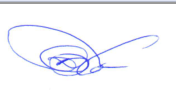                 С.С. Боков